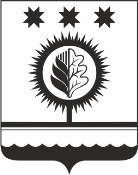 Об утверждении Плана проведения ведомственного контроля за соблюдением трудового законодательства и иных нормативных правовых актов, содержащих нормы трудового права, в подведомственных органам местного самоуправления Шумерлинского муниципального округа Чувашской Республики организациях на 2022 год В соответствии с Трудовым кодексом Российской Федерации, Законом Чувашской Республики от 18.02.2016 № 29 «О ведомственном контроле за соблюдением трудового законодательства и иных нормативных правовых актов, содержащих нормы трудового права»,администрация Шумерлинского муниципального округа постановляет:1. Утвердить План проведения ведомственного контроля за соблюдением трудового законодательства и иных нормативных правовых актов, содержащих нормы трудового права, в подведомственных органам местного самоуправления Шумерлинского муниципального округа Чувашской Республики организациях на 2022 год согласно Приложению к настоящему постановлению.2. Определить ответственными за проведение ведомственного контроля за соблюдением трудового законодательства и иных нормативных правовых актов, содержащих нормы трудового права, подведомственных органам местного самоуправления Шумерлинского муниципального округа Чувашской Республики организациях, следующих должностных лиц:Караганову Татьяну Анатольевну – заместителя главы администрации – начальника отдела образования, спорта и молодежной политики;Александрова Владислава Леонидовича – заведующего сектором гражданской обороны, чрезвычайных ситуаций  и специальных программ;Макарову Надежду Алексеевну – начальника отдела правового обеспечения;Иванову Наталью Вячеславовну – заместителя начальника отдела организационно-контрольной и кадровой работы. 3. Контроль за исполнением настоящего постановления возложить на заместителя главы администрации – начальника отдела образования, спорта и молодежной политики администрации Шумерлинского муниципального округа Чувашской Республики Т.А. Караганову.Врио главы администрацииШумерлинского муниципального округа Чувашской Республики                                                           Т.А. Караганова   Приложение к постановлению администрации Шумерлинского муниципального округа                                                                         от ___.___.2022  № ____	ПЛАН проведения ведомственного контроля за соблюдением трудового законодательства и иных нормативных правовых актов, содержащих нормы трудового права, в подведомственных органам местного самоуправления Шумерлинского муниципального округа Чувашской Республики организациях на 2022 годЧĂВАШ  РЕСПУБЛИКИЧУВАШСКАЯ РЕСПУБЛИКА ÇĚМĚРЛЕ МУНИЦИПАЛЛĂОКРУГĔН АДМИНИСТРАЦИЙĚ       ЙЫШĂНУ___.___.2022 ____ № Çемěрле хулиАДМИНИСТРАЦИЯШУМЕРЛИНСКОГО МУНИЦИПАЛЬНОГО ОКРУГА ПОСТАНОВЛЕНИЕ____.___.2022 № ____город Шумерля№ п/пНаименование подведомственных организаций, деятельность которых подлежит плановой проверкеМестонахождение подведомственных организаций, деятельность которых подлежит плановой проверкеЦель и основание проведения плановой проверкиДата начала проведения плановой проверкиСроки проведения плановой проверки, рабочих днейПроверяемые периоды деятельности подведомственных организаций1Муниципальное бюджетное общеобразовательное учреждение "Юманайская средняя общеобразовательная школа им. С.М.Архипова" Шумерлинского муниципального округа Чувашской Республики429106, Чувашская Республика, Шумерлинский район, с. Юманай, ул. Гагарина, д.1Соблюдение требований трудового законодательства и иных нормативных правовых актов, содержащих нормы трудового права18.07.2022202019-2021